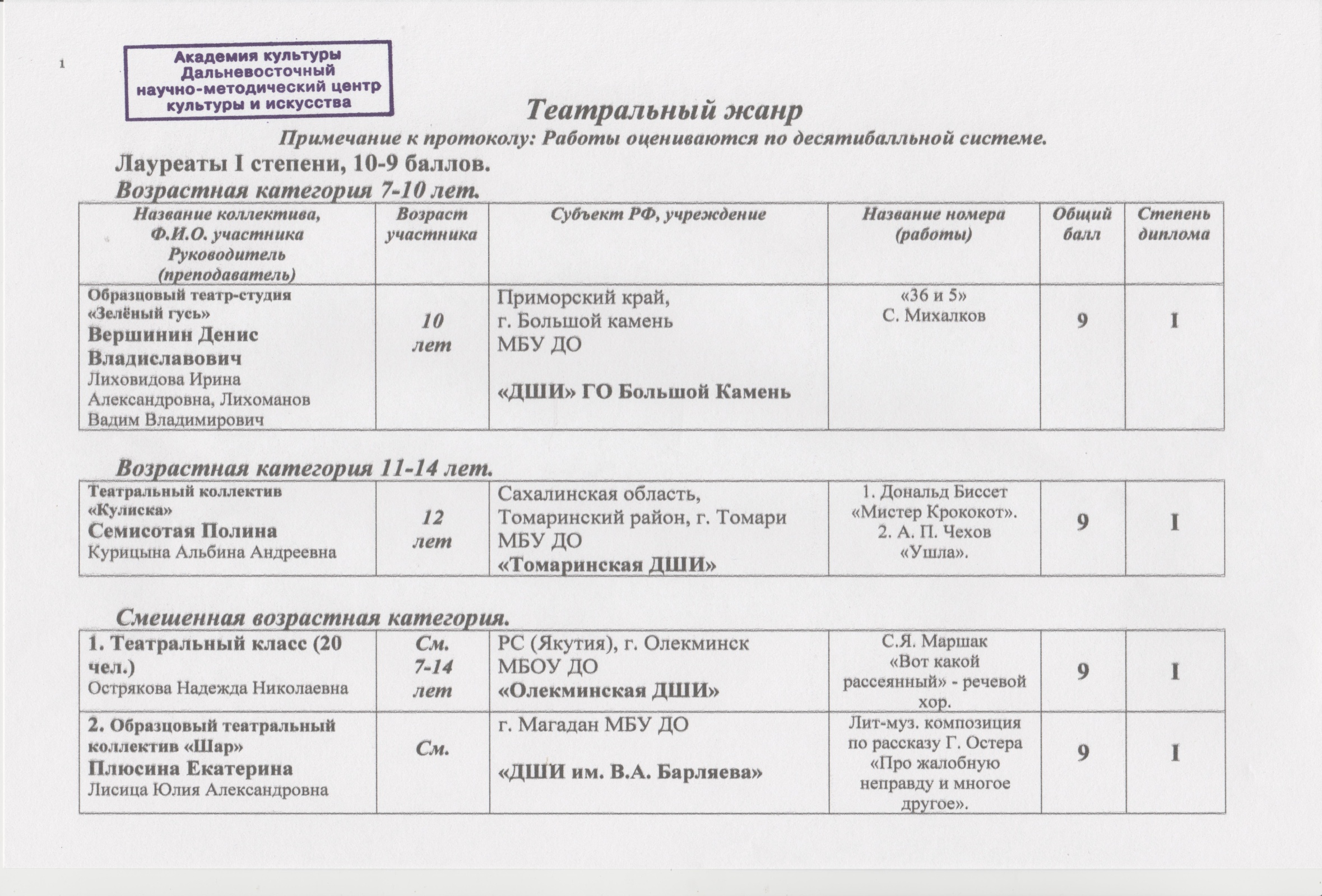 Лауреаты II степени, 8-9 баллов. Возрастная категория 7-10 лет.Возрастная категория 11-14 лет.Возрастная категория 15-18 лет.Смешенная возрастная категория.Лауреаты III степени, 6-7 баллов. Возрастная категория 7-10 лет.Возрастная категория 11-14 лет.Возрастная категория 15-18 лет.Смешенная возрастная категория.Дипломанты конкурса  - набравшие 4 балла.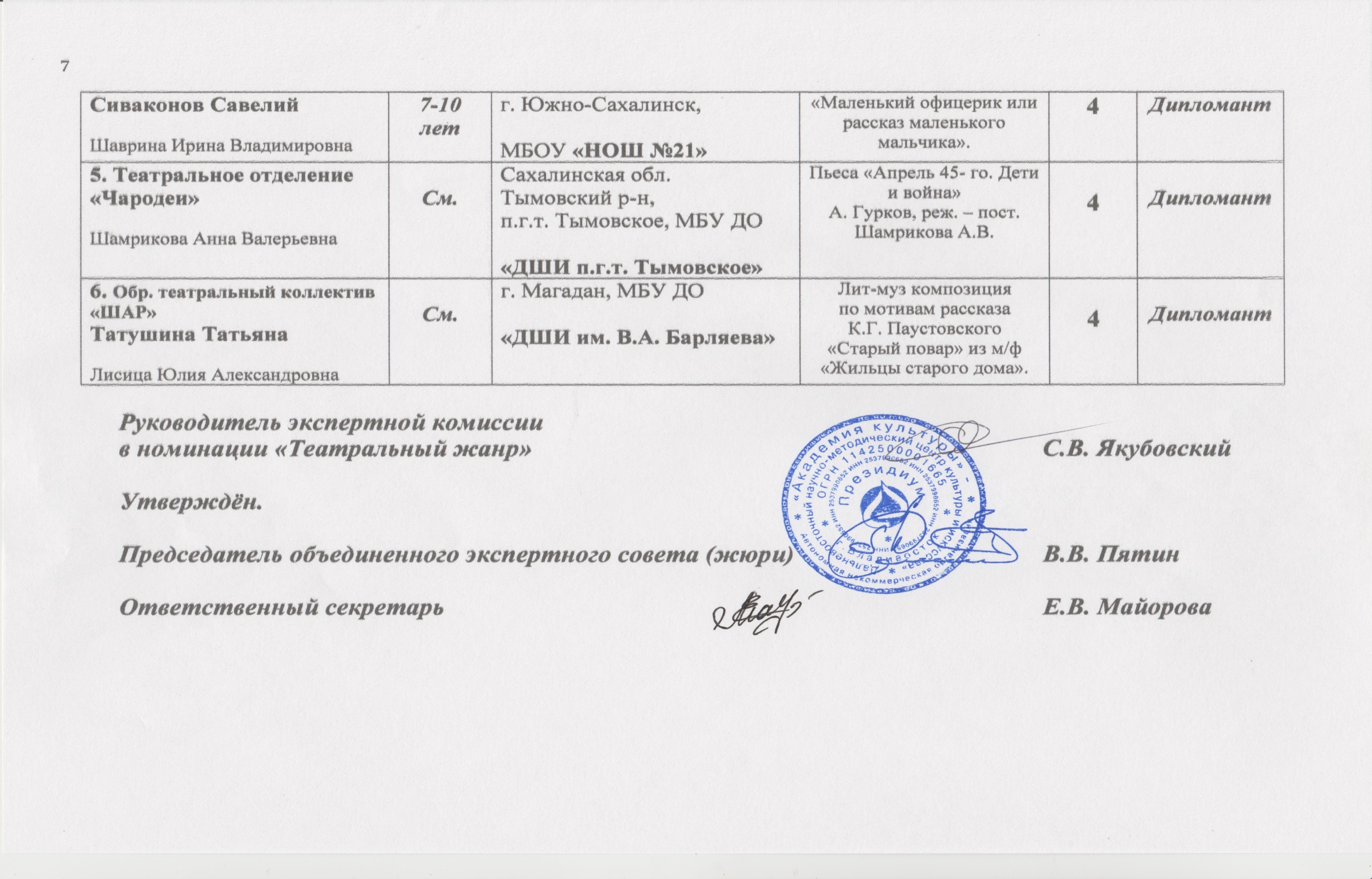 Название коллектива, Ф.И.О. участника. Руководитель(преподаватель)Возраст участникаСубъект РФ, учреждениеНазвание номера(работы)ОбщийбаллСтепень диплома1. Фоменко ДианаКолесникова Елена Васильевна10летПриморский кр. Яковлевский р-н, с. ЯковлевкаМБУ ДО «Яковлевский ДДТ»Стихотворение «Годы молодые я твои найду», автор Дора Хайкина.8II2. Любительское театральное детское объединение «От упражнения к спектаклю» Серафимович АнастасияБудина Ольга Геннадьевна10летПриморский кр.Партизанский р-н,с. Владимиро-АлександровскоеМБОУ ДО «РЦДТ»Мария Лукашкина «Собака с ужасной репутацией».7II1. Обр. театр-студия «Зелёный гусь» Шитова Софья ВикторовнаЛиховидова Ирина Александровна, Лихоманов Вадим Владимирович11летПриморский край, г. Большой Камень, МБУ ДО «ДШИ» ГО Большой КаменьСаша чёрный «Дневник Фокса Микки» (отрывок).8II2. Обр. театр-студия «Зелёный гусь» Твердохлеб Анастасия МихайловнаЛиховидова Ирина Александровна, Лихоманов Вадим Владимирович11летПриморский край, г. Большой Камень, МБУ ДО «ДШИ» ГО Большой Камень«География всмятку» Б. Заходер.7II3. Любительское театральное детское объединение «От упражнения к спектаклю» Нагорная ОльгаБудина Ольга Геннадьевна12летПриморский кр.Партизанский р-н,с. Владимиро-АлександровскоеМБОУ ДО «РЦДТ»Сергей Георгиев «Таня + Саша».8IIТеатральный коллектив «Кулиска»Ильичёва ЯнаКурицына Альбина Андреевна17летСахалинская обл.Томаринский р-н, г. ТомариМБУ ДО «Томаринская ДШИ»1. А. Чехов «Размазня».2. И. Теффи «Шляпка».7II1. Отделение «Искусство театра»Праскова-Шушарина Татьяна ЛеонидовнаСм.7-15летХабаровский кр. р.п. Охотск, МКОУ ДОД «ДШИ р.п. Охотск»В. Панорилов «Как блин и оладушка в гости к солнцу ходили».8II2. Обр. театральный коллектив «ШАР» Дуэт: Макарова Ксения, Дейнега СемёнЛисица Юлия АлександровнаСм.г. Магадан, МБУ ДО «ДШИ им. В.А. Барляева»Лит-муз. композиция«Это кино» по стихотворениюЮ. Левитанского «Кинематограф».8II3. Обр. театральный коллектив «ШАР» Козьменко УльянаЛисица Юлия АлександровнаСм.г. Магадан, МБУ ДО «ДШИ им. В.А. Барляева»Лит-муз. композиция по мотивам произведения Л. Кэрролла «Алиса в Зазеркалье» из м/ф «Алиса в Зазеркалье».7IIНазвание коллектива,Ф.И.О. участника. Руководитель(преподаватель)Возраст участникаСубъект РФ, учреждениеНазвание номера(работы)ОбщийбаллСтепень диплома1. Обр. театр-студия «Зелёный гусь» Лысенко АннаЛиховидова Ирина Александровна, Лихоманов Вадим Владимирович8летПриморский край, г. Большой Камень, МБУ ДО «ДШИ» ГО Большой Камень«Цирк Принтинпрам»Б. Заходер.6III2. Дробышинец ВалентинКолесникова Елена Васильевна9летПриморский кр. Яковлевский р-н, с. ЯковлевкаМБУ ДО «Яковлевский ДДТ»Стихотворение «Обида», автор Мошковская Эмма.6III3. Обр. театр-студия «Зелёный гусь» Слаутин Артём ДенисовичЛиховидова Ирина Александровна, Лихоманов Вадим Владимирович10летПриморский край, г. Большой Камень, МБУ ДО «ДШИ» ГО Большой Камень«Серёжа учит уроки» А. Барто.6III4. Кузьмин Богдан АлексеевичШамрикова Анна Валерьевна10летСахалинская обл.Тымовский р-н, п.г.т. Тымовское, МБУ ДО«ДШИ п.г.т. Тымовское»В. Драгунский отрывок из рассказа «Тайное становится явным».6III1. Сыроватский ЕвгенийВладыкина Елена Геннадьевна11летСахалинская обл.г. Поронайск, МБОУ ДО «ДШИ г.Поронайска»Т. Петросян, рассказ «Записка».5III2. Обр. театр-студия «Зелёный гусь» Леонова Ангелина КонстантиновнаЛиховидова Ирина Александровна, Лихоманов Вадим Владимирович12летПриморский край, г. Большой Камень, МБУ ДО «ДШИ» ГО Большой Камень«Злая собака» К. Журавлёв.5III1. Волокитина Арина Валерьевна Сметанина Наталья Михайловна15летКамчатский кр. г. Вилючинск, МБУ ДО«ЦРТДиЮ»«Экзамен» Тэффи.6III1. Театральное от-е «ДШИ»Федотова Светлана АнатольевнаСм.7-12летСахалинская обл.Поронайский р-н, п. Вахрушев, МБОУ ДО «ДШИ п. Вахрушев»Г. Остер «Вредные советы».6III2. Театр-игры «Каскад»Боряк Наталья ФёдоровнаСм.г. Магадан, МБУ ДО «ДДЮТ»«Приключения в подводном царстве»,автор сц. и реж.Боряк Н.Ф., постановка трюков Вертохвостов Е.В.6III3. Любительское театральное детское объединение «От упражнения к спектаклю»Будина Ольга ГеннадьевнаСм.6-15летПриморский кр.Партизанский р-н,с. Владимиро-Александровское МБОУ ДО «РЦДТ»Малая сценическая форма. Спектакль по мотивамсказки Г.Х. Андерсена «Снежная королева».5III4. Театральное отделение «Калейдоскоп» Сметанина Наталья МихайловнаСм.9-15летКамчатский кр. г. Вилючинск, МБУ ДО «ЦРТДиЮ»«А у нас во дворе»по пьесеДарьи Шитовой.5IIIНазвание коллектива,Ф.И.О. участника. Руководитель(преподаватель)Возраст участникаСубъект РФ, учреждениеНазвание номера(работы)ОбщийбаллСтепень диплома1. Вальтер Наталья ВладимировнаШамрикова Анна Валерьевна11летСахалинская обл.Тымовский р-н, п.г.т. Тымовское, МБУ ДО«ДШИ п.г.т. Тымовское»А.П. Чехов отрывок из рассказа «Злой мальчик».4Дипломант2. Малунова АлёнаХолина Светлана Рудольфовна13летСахалинская обл.г. Поронайск, МБОУ ДО «ДШИ г.Поронайска»П. Батов, сказ «Серебряное копытце».4Дипломант3. Костылева Анастасия МихайловнаШамрикова Анна Валерьевна13летСахалинская обл.Тымовский р-н, п.г.т. Тымовское, МБУ ДО«ДШИ п.г.т. Тымовское»Е. Носов отрывок из рассказа «Кукла».4Дипломант4. «Школа творчества»См.Сахалинская обл. Стихотворение К. Авдеенко